Name:____________________________	Date:__________________	Block:_________Suffixes: List #2-ery (the practice of, the act of)mastery: (n):having great skill or technique; the act of being superior at somethingtreachery: (noun): a violation of loyalty; the act of breaking one’s trust; treason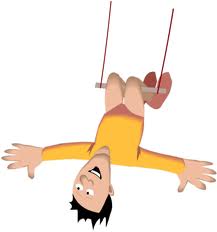 -ic  (characteristic of)epic: (adj): extending beyond the ordinary or usual;  (FYI: noun is a type of poem)acrobatic: (adj):  the ability to perform gymnastic skills with one’s body; flexible-ify(to make, to cause) exemplify: (v): to serve as an example; to be the perfect example; typical of something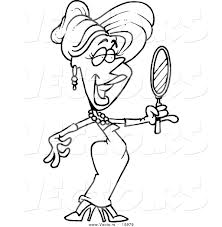 beautify:(v): to add attractiveness; to make more beautiful-less (without)ceaseless (adj):  continuing without end; constant; unending; nonstopeffortless: (adj): easy; simple; requiring very little effort-like (like, characteristic of) 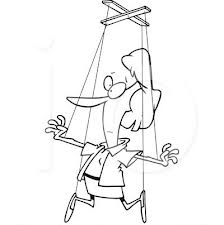 phantomlike: (adj): ghostlike; existing only in appearance, having no substance  puppetlike: (adj): feeling like one is being controlled like a puppet -ology (the study of)11)  herpetology: (n): a branch of zoology that studies reptiles and amphibians12) meteorology: (n): the science that deals with the atmosphere, weather and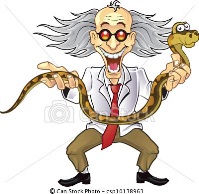 weather forecasting-ly (resembling)13) abrasively: (adv): causing irritation; bothersome, rudely blandly: (adv): having no flavor; smooth; showing no emotion-ment (state or quality of)bewilderment: (n): the state of being confused or disoriented; baffled or puzzled embellishment: (n): to make more beautiful by adding decoration or detail; exaggeration-or  (one who)17) donor: (n):  a person who gives away something that belongs to them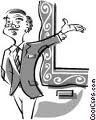 	18) curator: (n):  one who is in charge of taking care of a place like a museum or zoo; someone who shows others around an exhibit-ous  (full of)19) riotous: (adj): behaving in a violent and rowdy way; uncontrollable	20) advantageous: (adj): helpful, favorable; giving the advantage to someoneWrite GOOD sentences for each vocabulary word. You can put them in one or a few short stories or combine more than one word per sentence.  BUT, the word meaning must be clear!